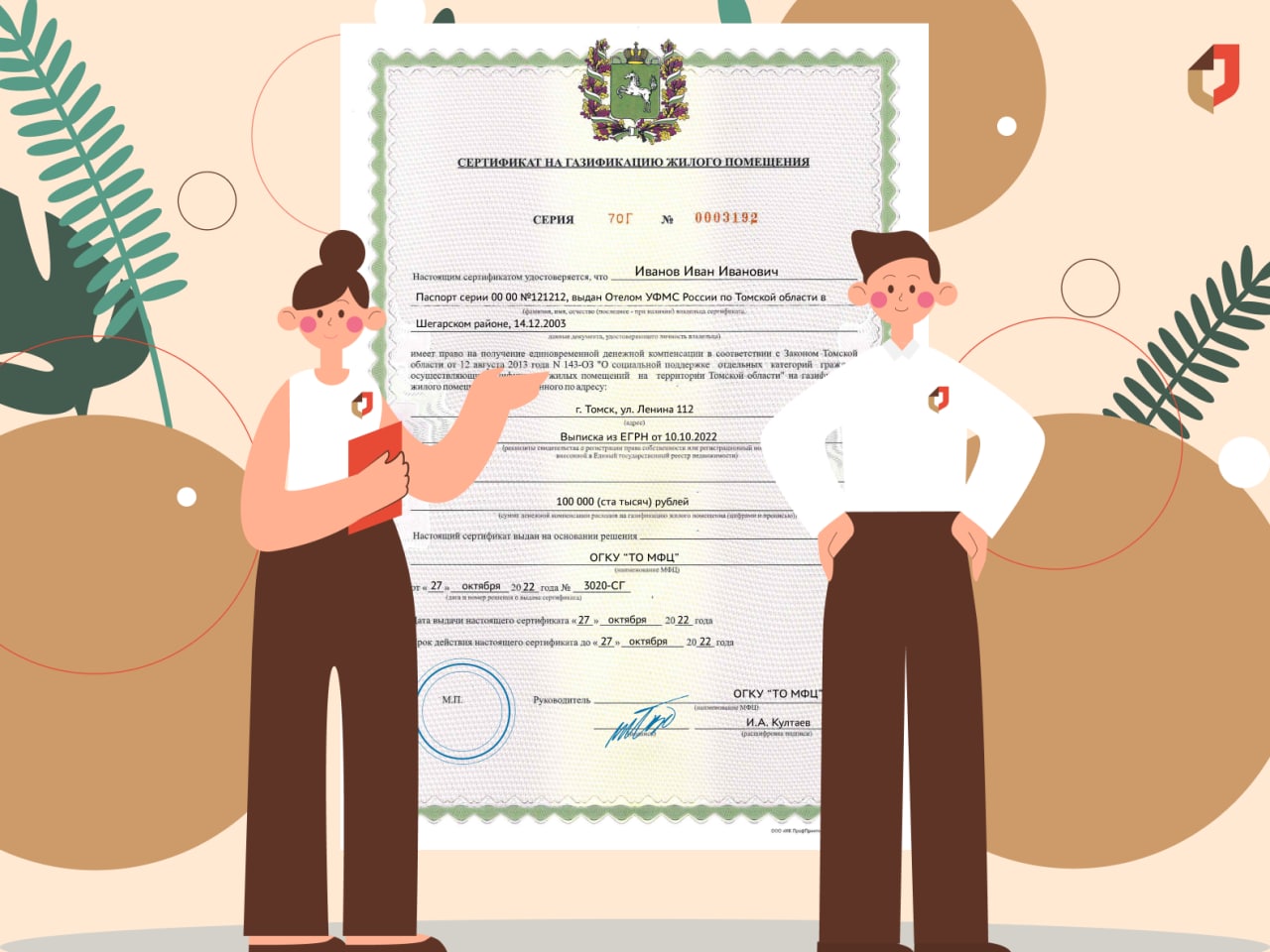 Газ в каждый дом!В отделах МФЦ Томской области Вы можете подать заявление о выдаче сертификата на газификацию жилого помещения. Номинал сертификата: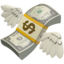 50 000 руб.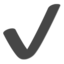 70 000 руб.100 000 руб.Важно!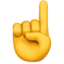 Заявление о выдаче сертификата на газификацию необходимо подать ДО подключения к сети газораспределения, либо в течении 6 месяцев с даты подписания акта о подключении!Есть вопросы?Мы с радостью ответим на любой Ваш вопрос по телефонам 8 800 350 08 50 и 602-999, а также Вы можете обратиться в любой удобный для Вас отдел МФЦ или ознакомиться с интересующей Вас информацией на нашем сайте.